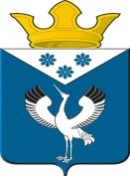 Российская ФедерацияСвердловская областьДума муниципального образованияБаженовское сельское поселение 44 -е заседание   4 -го созываРЕШЕНИЕОт 30.03.2021г.                                                                                       №174 с. Баженовское   О внесении изменений в Правила благоустройства территории МО Баженовское сельское поселение       В целях приведения Правил благоустройства территории МО Баженовское сельское поселение в соответствии Законом Свердловской области от 14.11.2018 № 140-ОЗ (в ред. от 25.03.2020 г. № 32-ОЗ) «О порядке определения органами местного самоуправления муниципальных образований, расположенных на территории Свердловской области, границ прилегающих территории», руководствуясь Федеральным законом от 06.10.2003 № 131-ФЗ «Об общих принципах организации местного самоуправления в РФ», в соответствии с итоговым протоколом публичных слушаний о внесении изменений в Правила благоустройства территории  МО  Баженовское сельское поселение  от 09.03.2021, Уставом муниципального образования Баженовского сельского поселения, РЕШИЛА: 1. Внести в Правила благоустройства территории МО Баженовское сельское поселение, утвержденные решением Думы муниципального образования Баженовское сельское поселение от 28.12.2017 г. № 27 следующие изменения: 1.1. Подпункт 2.1.2 пункта 2.1 раздела 2 изложить в следующей редакции: «2.1.2.прилегающая территория - территория общего пользования, которая прилегает к зданию, строению, сооружению, земельному участку в случае, если такой земельный участок образован, и границы, которой определены Правилами благоустройства территории муниципального образования в соответствии с порядком, установленным Закон Свердловской области от 14.11.2018 N 140-ОЗ "О порядке определения органами местного самоуправления муниципальных образований, расположенных на территории Свердловской области, границ прилегающих территорий» 1.2. Пункт 2.1. раздела 2 дополнить подпунктами 2.1.17, 2.1.18, 2.1.19 следующего содержания: «2.1.17. территории общего пользования - территории, которыми беспрепятственно пользуется неограниченный круг лиц (в том числе площади, улицы и переулки, проезды, набережные, береговые полосы водных объектов общего пользования, скверы, аллеи, сады, бульвары); 2.1.18. границы прилегающей территории - линия, определяющая пределы прилегающей территории, местоположение которой установлено посредством определения координат ее характерных точек; 2.1.19. площадь прилегающей территории - площадь геометрической фигуры, образованной проекцией границ прилегающей территории на горизонтальную плоскость».1.3.Дополнить Правила разделом 8 следующего содержания: «Раздел 8.Порядок определения границ прилегающих территорий.8.1.Настоящий порядок определения границ прилегающих территорий (далее - Порядок) разработан с целью регулирования вопросов содержания прилегающих территорий, границы которых определяются в соответствии с порядком, установленным Правилами благоустройства территории сельского поселения. 8.2. В настоящем Порядке используются следующие основные понятия: 1) прилегающая территория - территория общего пользования, которая прилегает к зданию, строению, сооружению, земельному участку в случае, если такой земельный участок образован (далее - земельный участок), и границы, которой определены правилами благоустройства в соответствии с порядком, установленным настоящим Законом; 2) территории общего пользования - территории, которыми беспрепятственно пользуется неограниченный круг лиц (в том числе площади, улицы, проезды, набережные, береговые полосы водных объектов общего пользования, скверы, бульвары); 3) границы прилегающей территории - местоположение прилегающей территории, установленное в схеме границ прилегающей территории; 4) внутренняя часть границ прилегающей территории - часть границ прилегающей территории, непосредственно примыкающая к зданию, строению, сооружению, земельному участку, в отношении которого установлены границы прилегающей территории, то есть являющаяся их общей границей; 5) внешняя часть границ прилегающей территории - часть границ прилегающей территории, не примыкающая непосредственно к зданию, строению, сооружению, земельному участку, в отношении которого установлены границы прилегающей территории, то есть не являющаяся их общей границей. 8.3. Границы прилегающей территории определяются в отношении территорий общего пользования, которые прилегают (то есть имеют общую границу) к зданию, строению, сооружению, земельному участку в случае, если такой земельный участок образован (далее также - объекты), в зависимости от вида разрешенного использования и (или) фактического назначения объектов, максимального и минимального расстояния до внешней границы прилегающей территории, а также иных требований настоящего Порядка. 8.4. Минимальное и максимальное расстояние до внешней границы прилегающей территории может устанавливаться дифференцированно в зависимости от расположения зданий, строений, сооружений, земельных участков в существующей застройке (градостроительной ситуации), видов разрешенного использования земельных участков, площади зданий, строений, сооружений, земельных участков, иных факторов. 8.5. Границы прилегающей территории определяются с учетом следующих ограничений: 1) в отношении каждого здания, строения, сооружения, земельного участка могут быть установлены границы только одной прилегающей территории, в том числе границы, имеющие один замкнутый контур или два непересекающихся замкнутых контура; 2) установление общей прилегающей территории для двух и более зданий, строений, сооружений, земельных участков, за исключением случаев, когда здание, строение или сооружение, в том числе объект коммунальной инфраструктуры, обеспечивает исключительно функционирование другого здания, строения, сооружения, земельного участка, в отношении которого определяются границы прилегающей территории, не допускается; 3) пересечение границ прилегающих территорий, за исключением случая установления общих смежных границ прилегающих территорий, не допускается; 4) внутренняя часть границ прилегающей территории устанавливается по границе здания, строения, сооружения, земельного участка, в отношении которого определяются границы прилегающей территории; 5) внешняя часть границ прилегающей территории не может выходить за пределы территорий общего пользования и устанавливается по границам земельных участков, образованных на таких территориях общего пользования, или по границам, закрепленным с использованием природных объектов или объектов искусственного происхождения (дорожный и (или) тротуарный бордюр, иное подобное ограждение территории общего пользования). 8.6. Границы прилегающей территории отображаются на схеме границ прилегающей территории. Схема границ прилегающей территории подготавливается на бумажном носителе или в форме электронного документа с использованием технологических и программных средств в произвольной форме и должна содержать: - кадастровый номер и адрес здания, строения, сооружения, земельного участка, в отношении которого установлены границы прилегающей территории, либо обозначение места расположения данных объектов с указанием наименования (наименований) и вида (видов) объекта (объектов), подлежащих благоустройству (в случае, если в отношении здания, строения, сооружения, земельного участка не проведен государственный кадастровый учет); - изображение границ здания, строения, сооружения, земельного участка, если такой земельный участок образован; - схематическое изображение границ прилегающей территории; - площадь прилегающей территории. Схема границ прилегающей территории содержит схематическое изображение (изображения) и (или) наименование (наименования) элементов благоустройства, находящихся в границах прилегающей территории, а также иные сведения и информацию, предусмотренные правилами благоустройства территорий муниципальных образований. Определенные согласно схемам прилегающие территории включают в себя тротуары, зеленые насаждения, парковки, иные объекты и ограничиваются объектами природного или искусственного происхождения, позволяющими определить их границы (дорожным бордюром, границами полотна дороги общего пользования, линией пересечения с прилегающей территорией другого собственника (ответственного лица) и т.д.). 8.7. Установление и изменение границ прилегающей территории осуществляются в соответствии с требованиями статьи 45.1 Федерального закона от 6 октября 2003 года N 131-ФЗ "Об общих принципах организации местного самоуправления в Российской Федерации" и статьи 5.1 Градостроительного кодекса Российской Федерации. Границы прилегающих территорий утверждаются Думой муниципального образования в составе правил благоустройства. 8.8. Утвержденные границы прилегающих территорий публикуются в порядке, установленном для официального опубликования муниципальных правовых актов». 2. Опубликовать настоящее решение в газете «Вести Баженовского сельского поселения» и разместить на официальных сайтах Администрации муниципального образования Баженовское сельское поселение и Думы муниципального образования Баженовское сельское поселение в сети «Интернет: http://bajenovskoe.ru/.3.Контроль за исполнением настоящего Решения возложить на постоянную комиссию по соблюдению законности и вопросам местного самоуправления.Председатель Думы МО Баженовское сельское поселение             _______________    М.Г. Белоногова Глава муниципального образованияБаженовское сельское поселение              ______________ С.М. Спирин             